The mission of NeWP is to improve writing and the teaching of writing throughout Nebraska.
Contact Information:Robert E. Brooke
Director, Nebraska Writing Project 
Department of English, UNL
202 Andrews Hall
Lincoln , NE 68588-0333
(402) 472-1807 
rbrooke1@unl.edu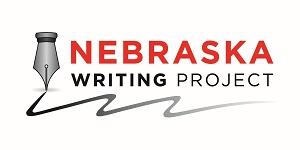 Project funded in part by“Humanities Nebraska”Please join the Nebraska Writing Project in a poetry event that reflects life in Nebraska. The purpose of this program is to encourage Nebraska students to write poetry about place and to make that poetry more visible.  THE PROCESS All Nebraska students, grades one through twelve, are encouraged to submit an original poem, reflective of that student’s ‘place’ to their teacher.   

Teachers will forward up to 12 poems per school (4 each from three grade divisions, 1-5, 6-8, 9-12) to the Nebraska Writing Project (NeWP) at the University of Nebraska, Lincoln.  Nebraska poets Twyla Hansen and Matt Mason will read the poems and, based on quality and their representation of Nebraska place in rural, urban, and suburban settings, choose 9 to 12 poems statewide, to be published on the Nebraska Writing Project website.  Also, selected student poets will be invited to read their work at various venues around Nebraska, as well as the Poetry of Place Celebration on May 3rd, 2019 in the Warner Chambers at the State Capitol in Lincoln, alongside Twyla Hansen and Matt Mason.ThePoetry of PlaceCelebrationEvent Guidelines can also be found at:
http://www.unl.edu/newp/poetry-of-place.  Please review carefully, as only complete submissions will be considered.  

Teachers:Coordinate within your school to select no more than 12 student poems per school-- four poems from each of three grade divisions (1-5, 6-8, 9-12). 
Email selected student poems (labeled with student grade and poem title), cover letter and signed parent permission form to:  poetryofplace2019@gmail.com
"Poetry of Place Permission and Release Form" can be found at: http://www.unl.edu/newp/poetry-of-place.  
Teachers will be notified via email when all materials are received and when final selections are made (by April 21st).  Selected poets will be 8otified via US mail.IMPORTANT DATESMarch 29th, 2019: Deadline for receipt of materials at UNL.  Late entries will not be considered.
April 19th, 2019:  Notification of results:  selected poets/ teachers via mail, others via email.May 3rd, 2019:  Poetry reading at Nebraska State Capitol with Nebraska poets Twyla Hansen and Matt Mason.